Storm Eunice: Collections suspended and recycling sites closedSummaryAll waste collections will be suspended tomorrow (Friday 18 Feb) in light of the risks posed by Storm Eunice.Rubbish collections will be returned for this Saturday (19 Feb), recycling and clinical waste collections next Friday (25 Feb).This is a changing situation and the latest information will be on the SWP website with a clear link from the top of the homepage – this will be the best place for members and the public to get information, rather than directly from individual SWP officers.In response to Met Office weather warnings issued regarding Storm Eunice, SWP is suspending all tomorrow’s waste collections – recycling, rubbish, garden waste, clinical and bulky.We will also be closing the ten recycling sites scheduled to be open tomorrow (Yeovil, Frome, Taunton, Minehead, Poole (Wellington), Bridgwater, Highbridge, Dulcote, Chard and Somerton).This is a decision based on health and safety risks to staff and the public in what is a potentially very serious and unpredictable weather event.By making an early call we hope to get information out to the public early, minimise confusion and reduce numbers of waste containers out in the high winds.Residents scheduled to have a collection are asked not to present their recycling or rubbish for collection tomorrow. Missed rubbish collections will be returned for on Saturday 19 February. Missed recycling and clinical waste collections will be returned for next Friday, 25 February.Garden waste collections scheduled for tomorrow will be suspended until subscribers’ next scheduled collection day.We expect all 16 recycling sites to be open on Saturday and Sunday as usual – though we will keep this under review.We will be issuing information to the media shortly and sharing it through our social media channels. Customer Services teams are also being briefed.The latest information regarding return collections and recycling site opening will be added to the SWP website. This will be accessible from the homepage somersetwaste.gov.uk We would request that you sign-post members of the public to the SWP website. This will also be the quickest way for members to get accurate information, rather than directly from officers who are likely to be involved in operational issues throughout tomorrow.Information will also be shared through the well-followed SWP Facebook and Twitter accounts @somersetwasteWe thank you for your patience and understanding.Somerset Waste Partnership17 February 2022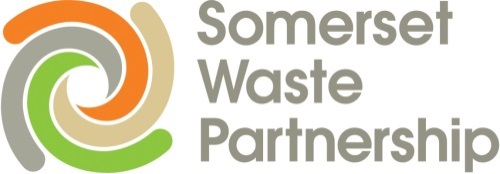 